Publicado en España el 29/08/2022 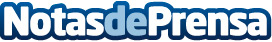 La Tierra Jardinería explica los principios de la poda otoñal de árboles y arbustosLa poda principal de árboles y arbustos se realiza en primavera para favorecer el crecimiento, la fructificación y el engrosamiento de las plantasDatos de contacto:La Tierra JardineríaPrincipios de la poda otoñal de árboles y arbustos628 26 68 61Nota de prensa publicada en: https://www.notasdeprensa.es/la-tierra-jardineria-explica-los-principios-de Categorias: Nacional Madrid Entretenimiento Industria Alimentaria Jardín/Terraza Hogar http://www.notasdeprensa.es